  Dealing with Stereotypes in educationHave a Green Screen go!International workshop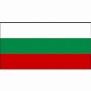 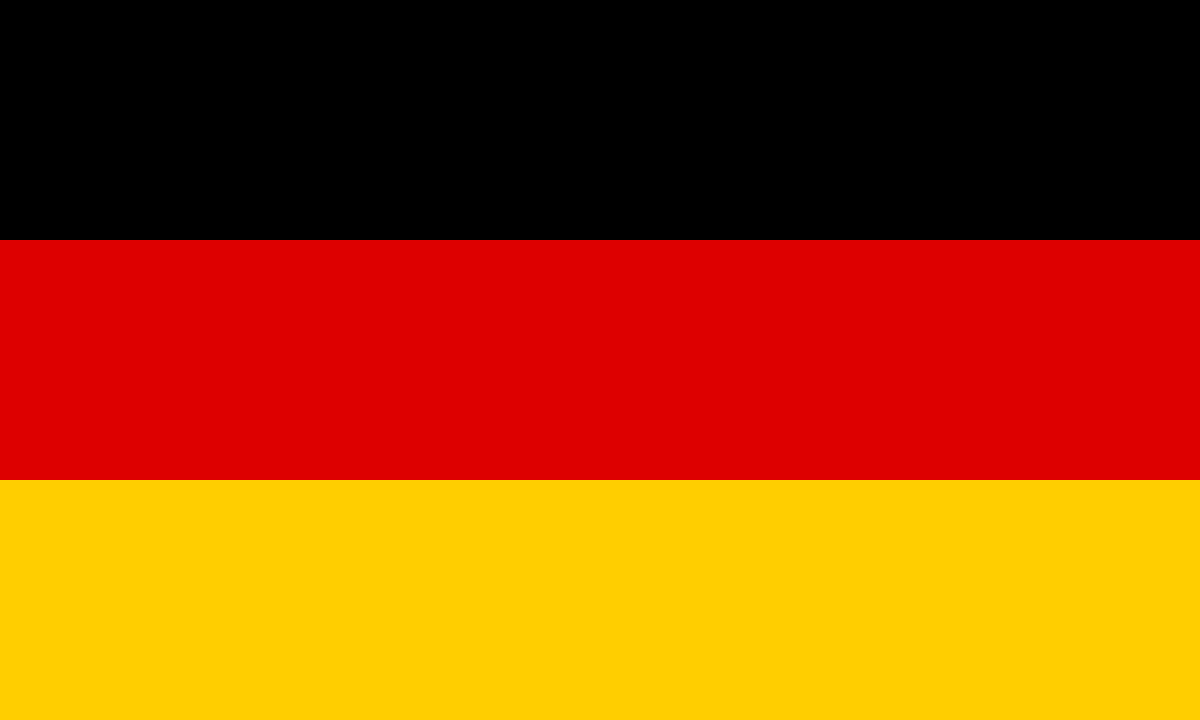 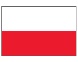 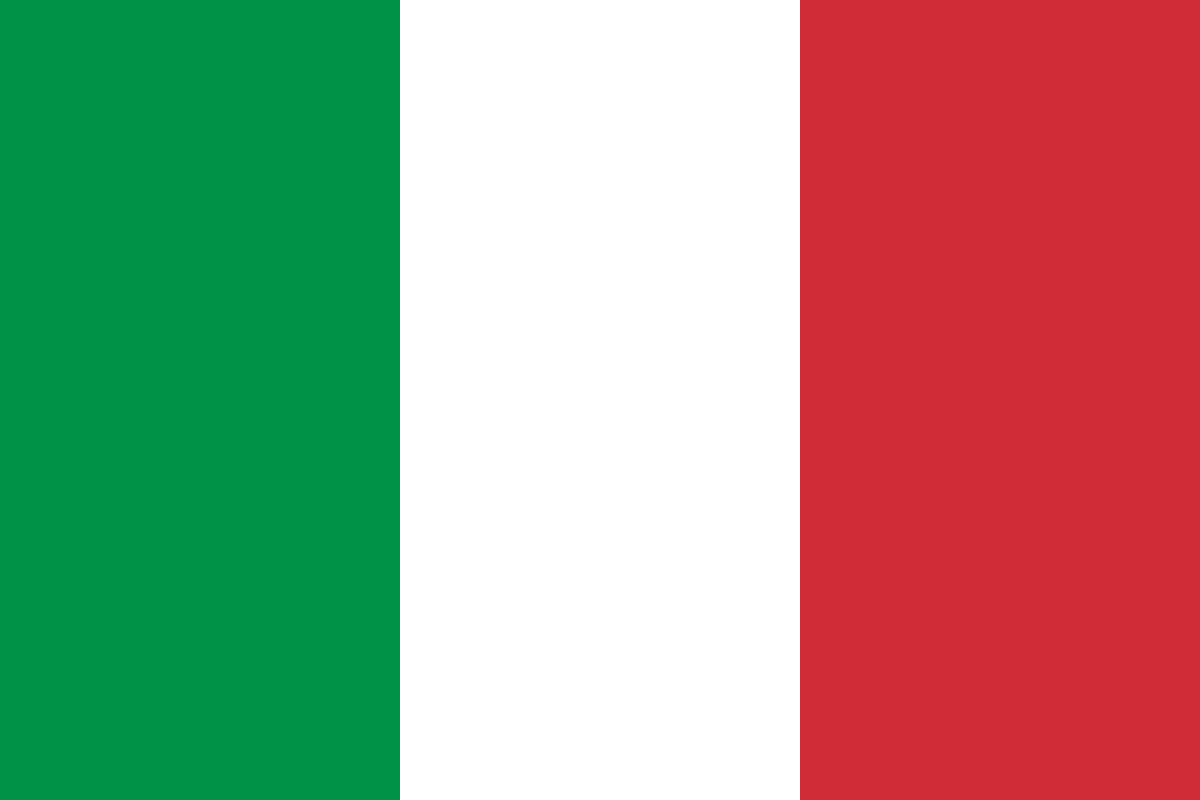 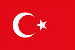 Gubbio – Italy  21th February 2019Have a Green Screen go! with Matteo and Chiara/Katia, (2+2+1+1+5) students + 2 partner teachers from different countries.   Activity summary: students will get to know the story of St.Francis and the Wolf from Gubbio, then they will create a Green Screen version of it, where they will be the actors, the directors, the screenwriters...Participants (students):    1. _____________________________________________________________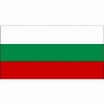      2. ______________________________________________________________      3. ______________________________________________________________      4. ______________________________________________________________      5. ______________________________________________________________ 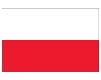      6. Laura Rossi      7. Giorgia Bianconi  (Reporter)     8. Marisa Parodi      9. _____________________________________________________________      10. _____________________________________________________________      11. _____________________________________________________________  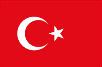 Partner teachers (name + country): _____________________________________ 	_____________________________________	